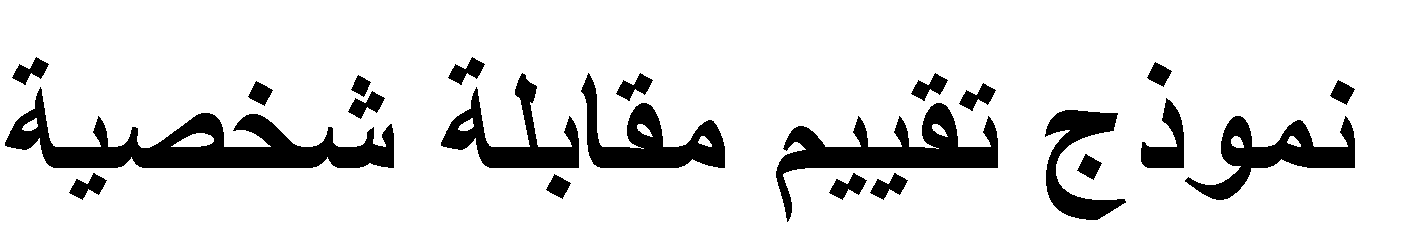 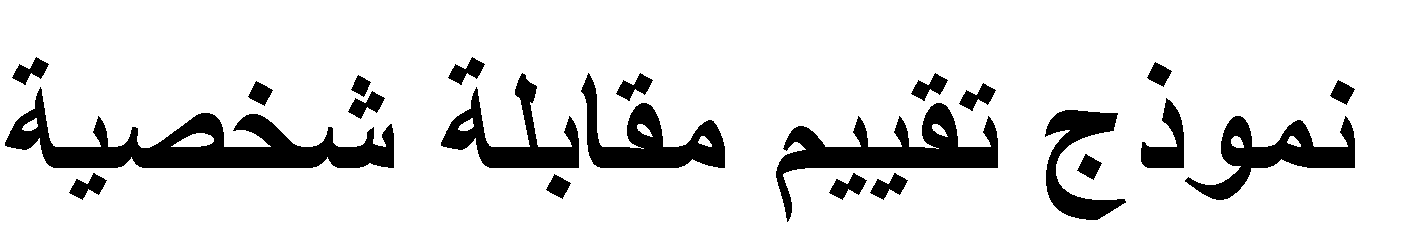 Dept. / Section : Dept. / Section : 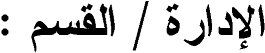 Name of Applicant : Name of Applicant : 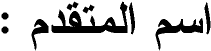 Nationality : Nationality : 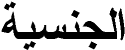 Position Applied : Position Applied : 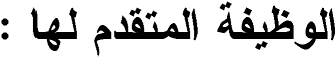 Education : Education : 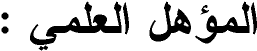 Interview Date : Interview Date : 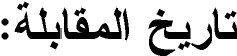 EVALUATION SUBJECTS EVALUATION SUBJECTS EVALUATION SUBJECTS EVALUATION SUBJECTS  ضعيفPoor   ضعيفPoor  متوسط  Med.  متوسط  Med.   جيدGood   جيدGood   جيدGood   ممتازExcellent  ممتازExcellent مـجـــال التـقـيـيـــم مـجـــال التـقـيـيـــم مـجـــال التـقـيـيـــم مـجـــال التـقـيـيـــم 1 AppearanceAppearanceAppearance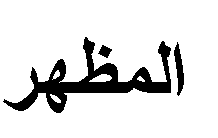  12 Personality Personality Personality 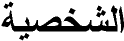  23 Self – Confidence Self – Confidence Self – Confidence 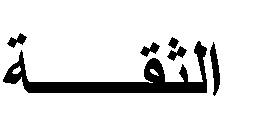  34 Inter – Action Skills Inter – Action Skills Inter – Action Skills 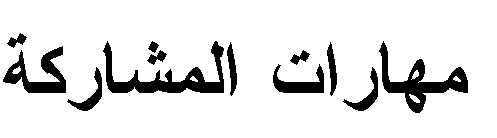  45 Aggressiveness Aggressiveness Aggressiveness 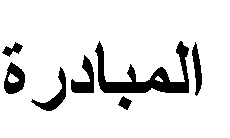  56 English Language English Language English Language 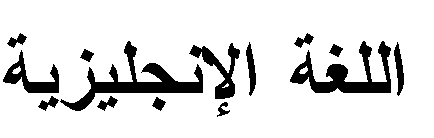  67 Arabic Language Arabic Language Arabic Language 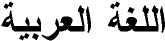  78 Intellect Intellect Intellect 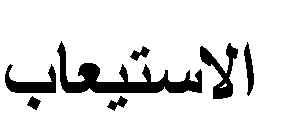  89 Decision Making Decision Making Decision Making 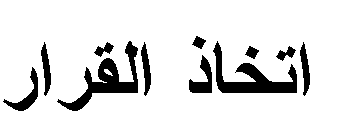  9  10 Related Education Related Education Related Education 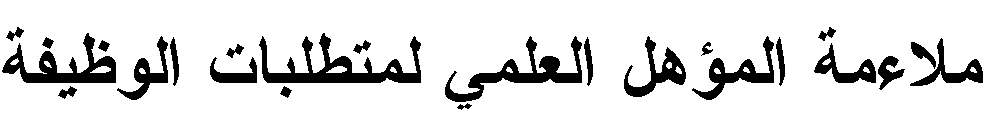 11  11 Related Experience Related Experience Related Experience 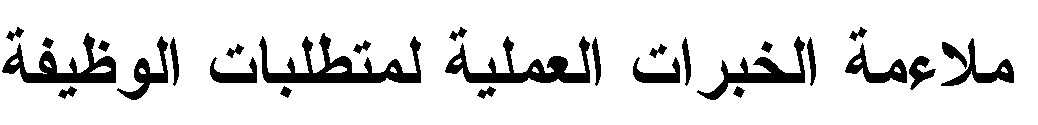 11  12 Related Skills Related Skills Related Skills 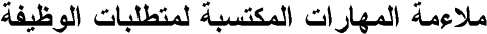 12 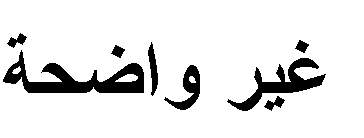 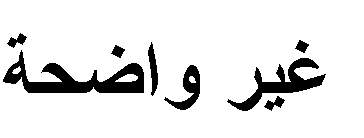 Not ClearNot ClearNot Clear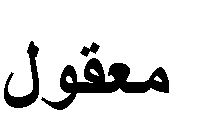 Reas.Reas.Reas.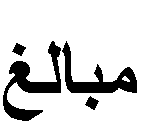 Exag.Exag.Career Goals Career Goals Career Goals Career Goals 	 	الطموحات العملية	 	 	الطموحات العملية	 	 	الطموحات العملية	 	 	الطموحات العملية	 	 	الطموحات العملية	 Is the applicant expected to have a long career with the company Is the applicant expected to have a long career with the company Is the applicant expected to have a long career with the company Is the applicant expected to have a long career with the company Is the applicant expected to have a long career with the company   (No)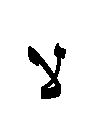   (No)  (No)  (No)  (Yes)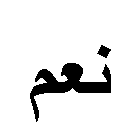   (Yes)  (Yes)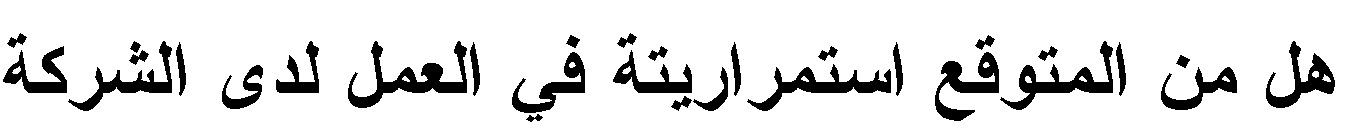 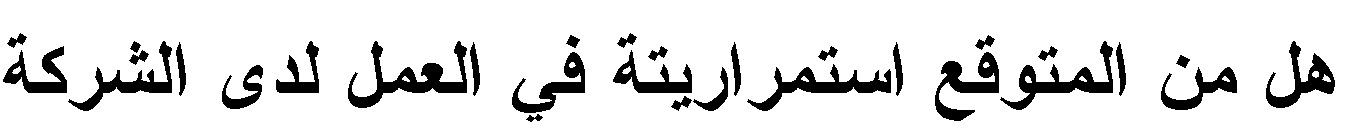 Is the applicant expected to have a long career with the company Is the applicant expected to have a long career with the company Is the applicant expected to have a long career with the company Is the applicant expected to have a long career with the company Is the applicant expected to have a long career with the company  مــلاحـظــات  : ____________________________________________________________________Remarks:  مــلاحـظــات  : ____________________________________________________________________Remarks:  مــلاحـظــات  : ____________________________________________________________________Remarks:  مــلاحـظــات  : ____________________________________________________________________Remarks:  مــلاحـظــات  : ____________________________________________________________________Remarks:  مــلاحـظــات  : ____________________________________________________________________Remarks:  مــلاحـظــات  : ____________________________________________________________________Remarks:  مــلاحـظــات  : ____________________________________________________________________Remarks:  مــلاحـظــات  : ____________________________________________________________________Remarks:  مــلاحـظــات  : ____________________________________________________________________Remarks:  مــلاحـظــات  : ____________________________________________________________________Remarks:  مــلاحـظــات  : ____________________________________________________________________Remarks:  مــلاحـظــات  : ____________________________________________________________________Remarks:  مــلاحـظــات  : ____________________________________________________________________Remarks:  مــلاحـظــات  : ____________________________________________________________________Remarks:  مــلاحـظــات  : ____________________________________________________________________Remarks:  مــلاحـظــات  : ____________________________________________________________________Remarks: Recommendation For Hiring Recommendation For Hiring Recommendation For Hiring Yes (     )  No (    ) Yes (     )  No (    ) Yes (     )  No (    ) Yes (     )  No (    ) Yes (     )  No (    ) Yes (     )  No (    ) 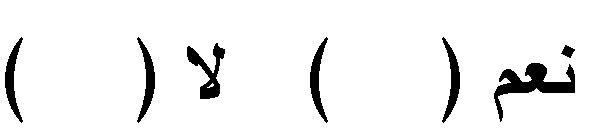 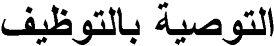 Interviewer’s Name Interviewer’s Name Interviewer’s Name 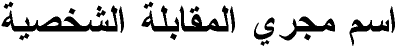 Signature Signature Signature 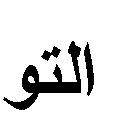 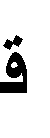 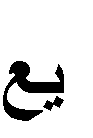 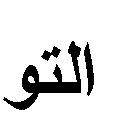 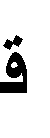 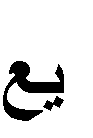 